Załącznik nr 1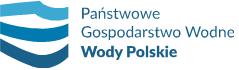 	         (miejscowość, data)(pieczęć wykonawcy)Państwowe Gospodarstwo Wodne Wody Polskie Regionalny Zarząd Gospodarki Wodnej w Krakowie ul. Marszałka Józefa Piłsudskiego 22 31-109 KrakówFORMULARZ OFERTYNazwa........................................................................................................................................Siedziba......................................................................................................................................Nr telefonu/faksu......................................................................................................................Nr NIP........................................................................................................................................Nr REGON..................................................................................................................................e-mail: ......................................................................................................................................        Nr rachunku bankowego........................................................................................................Składając ofertę na zapytanie ofertowe Nr sprawy: KR.ROZ.211.350.2022w związku z prowadzonym postępowaniem na wykonanie zadania pt.:Dostawa urządzeń drukujących wielofunkcyjnych dla obiektów hydrotechnicznych i małych nadzorów Wodnych zobowiązujemy się do:Wykonania prac objętych zamówieniem za cenę: 	  	 zł. bruttosłownie: ………………………………………………………………………w tym: cena netto 		 zł.podatek VAT: 		 zł.Oferujemy okres rękojmia/gwarancja (należy zaznaczyć jeden deklarowany okres)Okres gwarancji/rękojmi - ……………………………. miesięcy3. Informujemy, że jesteśmy (zaznaczyć właściwe)mikroprzedsiębiorcą małym przedsiębiorstwemśrednim przedsiębiorstwemdużym przedsiębiorstwem żadne z powyższychDefinicje mikroprzedsiębiorcy, małego, średniego przedsiębiorcy zgodne z ustawą z dnia 8 marca 2013 r. o przeciwdziałaniu nadmiernym opóźnieniom w transakcjach handlowych (Dz. U. 2020 poz. 935 t.j.) oraz załącznikiem I 
do rozporządzenia Komisji (UE) nr 651/2014 z dnia 17 czerwca 2014 r. uznającego niektóre rodzaje pomocy za zgodne 
z rynkiem wewnętrznym w zastosowaniu art. 107 i art. 108 Traktatu (Dz. Urz. UE L 187 z 26.06.2014, str. 1, z późn.zm.)Oświadczamy, że w przypadku uznania naszej oferty za najkorzystniejszą zobowiązujemy 
się do wykonania przedmiotu zamówienia na warunkach określonych w Zapytaniu ofertowym, opisie przedmiotu zamówienia oraz istotnymi postanowieniami zlecenia zapisanymi w umowie.Cena/y wskazana/e w pkt. 1 zawiera/ją wszystkie koszty, jakie ponosi Zamawiający na rzecz Wykonawcy w związku z realizacją zamówienia w przypadku wyboru naszej oferty.Jesteśmy związani niniejszą ofertą przez okres 30 dni od dnia upływu terminu składania ofert,W przypadku uznania naszej oferty za najkorzystniejszą i otrzymania zlecenia od Zamawiającego, po wykonaniu prac zobowiązujemy się do wystawienia faktury w nieprzekraczalnym terminie 
5 dni od daty przesłania informacji w postaci email na adres roi@wody.gov.pl o uruchomieniu i aktualizacji serwisu w nowym okresie rozliczeniowym. Fakturę w elektronicznej wersji na adres przesłana zostanie na adres faktura_krakow@wody.gov.pl z terminem płatności 30 dni od daty dostarczenia jej do Zamawiającego.  Oferta składa się z                ponumerowanych stron.Data i podpis Wykonawcy